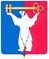 РОССИЙСКАЯ ФЕДЕРАЦИЯ КРАСНОЯРСКОГО КРАЯГЛАВА ГОРОДА НОРИЛЬСКАПОСТАНОВЛЕНИЕ26.06.2018                                            г. Норильск                                                      № 38О внесении изменений в постановление Главы города Норильска от 15.04.2014 № 23 В целях урегулирования отдельных вопросов, связанных с реализацией Концепции развития межнационального и межконфессионального согласия в муниципальном образовании город Норильск, и изменениями структуры Администрации города Норильска, утвержденной решением Норильского городского Совета депутатов от 06.03.2018 № В/5-108, ПОСТАНОВЛЯЮ:1. Внести в Концепцию развития межнационального и межконфессионального согласия в муниципальном образовании город Норильск, утвержденную постановлением Главы города Норильска от 15.04.2014 № 23 (далее - Концепция), следующие изменения:1.1. В пункте 5.3 раздела 5 «Основные цели и задачи Концепции» Концепции:1.1.1. Абзац шестой исключить.1.1.2. Абзац одиннадцатый изложить в следующей редакции: «- создание разнообразных воспитательных систем, функционирование детского объединения «Спектр»;».1.1.3. Абзац двенадцатый изложить в следующей редакции: «- реализация долгосрочного воспитательного проекта «Адрес детства – Норильск» на 2018-2021 годы;».  2. В разделе 8 «Механизм реализации Концепции» Концепции:2.1. Абзац второй изложить в следующей редакции:«- Исполнителями мероприятий Концепции являются: Управление административной практики Администрации города Норильска, Отдел по взаимодействию с правоохранительными органами Администрации города Норильска, Управление общего и дошкольного образования Администрации города Норильска, Управление по делам культуры и искусства Администрации города Норильска, Управление по спорту Администрации города Норильска, Отдел молодежной политики Администрации города Норильска, представители НКО.».2.2. В абзаце девятом цифры «2015 - 2017» заменить цифрами «2018 - 2020».3. Опубликовать настоящее постановление в газете «Заполярная правда» и разместить его на официальном сайте муниципального образования город Норильск.Глава города Норильска						             Р.В. Ахметчин